La iniciativa del Senado 5107 contempla un marco de trabajo para más oportunidades de aprendizaje temprano de alta calidad en todo el estado. Esta legislación permite a los gobiernos locales, distritos escolares, instituciones de educación superior y organizaciones sin fines de lucro contribuir fondos locales y privados al Departamento de Niños, Jóvenes y Familias (DCYF, por sus siglas en inglés) para ampliar el acceso y la elegibilidad del Programa de Educación y Asistencia para la Primera Infancia (ECEAP, por sus siglas en inglés). Las organizaciones interesadas en patrocinar un ECEAP Financiado por la Comunidad (CFE, por sus siglas en inglés) deben enviar este formulario por correo electrónico al ECEAP a eceap@dcyf.wa.gov. Un representante del ECEAP se comunicará con usted para conversar sobre los siguientes pasos. 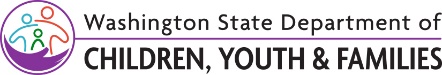 ECEAP Financiado por la ComunidadCompromiso de la organización patrocinadoraCommunity Funded ECEAP- Funding Organization CommitmentInformación de la organización patrocinadoraInformación del proveedor de enseñanza tempranaInformación del proveedor de enseñanza tempranaInformación del proveedor de enseñanza tempranaDirección postal:       Dirección postal:       Dirección postal:       Dirección postal:       Ciudad:        Ciudad:        Ciudad:        Ciudad:        Estado:         Estado:       Estado:       Estado:       Código postal:       Código postal y condado:       Código postal y condado:       Código postal y condado:       Persona de contacto:       Persona de contacto:       Persona de contacto:       Persona de contacto:       Número de teléfono:       Número de teléfono:        Número de teléfono:        Número de teléfono:        Correo electrónico:       Correo electrónico:       Correo electrónico:       Correo electrónico:       Importes del patrocinio  Tipo y cantidad de espacios financiados(marque todas las que correspondan)Tipo y cantidad de espacios financiados(marque todas las que correspondan)Tipo y cantidad de espacios financiados(marque todas las que correspondan)  $10,000 – $50,000  $50,000 – $200,000  $200,000- $500,000  $500,000- $1,000,000  $1,000,000  y más Modelos de espacio y expectativas: El DCYF se compromete a monitorear, desarrollar capacidades y apoyar a los proveedores de CFE que ofrecen servicios educativos integrales en salud, nutrición, apoyo familiar y preescolar del ECEAP para los siguientes modelos: Modelos de espacio y expectativas: El DCYF se compromete a monitorear, desarrollar capacidades y apoyar a los proveedores de CFE que ofrecen servicios educativos integrales en salud, nutrición, apoyo familiar y preescolar del ECEAP para los siguientes modelos: Modelos de espacio y expectativas: El DCYF se compromete a monitorear, desarrollar capacidades y apoyar a los proveedores de CFE que ofrecen servicios educativos integrales en salud, nutrición, apoyo familiar y preescolar del ECEAP para los siguientes modelos:   $10,000 – $50,000  $50,000 – $200,000  $200,000- $500,000  $500,000- $1,000,000  $1,000,000  y más CFE para días laborales con un mínimo de 2,370 horas en el aula al año, al menos diez horas al día, cinco días a la semana, durante todo el año. CFE para días laborales con un mínimo de 2,370 horas en el aula al año, al menos diez horas al día, cinco días a la semana, durante todo el año. Costo por niño CFE para días laborales con un mínimo de 2,370 horas en el aula al año, al menos diez horas al día, cinco días a la semana, durante todo el año. CFE para días laborales con un mínimo de 2,370 horas en el aula al año, al menos diez horas al día, cinco días a la semana, durante todo el año. $17,656 en promedio - Día laboral de 10 horas al día (todo el año) $11,309 en promedio - Día escolar de 6 horas al día (año escolar)$ 8,237 - Día parcial de 3 horas al día (año escolar) CFE para días laborales con un mínimo de 2,370 horas en el aula al año, al menos diez horas al día, cinco días a la semana, durante todo el año. CFE para días laborales con un mínimo de 2,370 horas en el aula al año, al menos diez horas al día, cinco días a la semana, durante todo el año. $17,656 en promedio - Día laboral de 10 horas al día (todo el año) $11,309 en promedio - Día escolar de 6 horas al día (año escolar)$ 8,237 - Día parcial de 3 horas al día (año escolar) CFE para días escolares con un mínimo de 1,000 horas en el aula al año, un promedio de cinco y media a seis y media horas por clase, durante al menos 30 semanas calendario. Las clases pueden impartirse cuatro o cinco días a la semana durante el año escolar.CFE para días escolares con un mínimo de 1,000 horas en el aula al año, un promedio de cinco y media a seis y media horas por clase, durante al menos 30 semanas calendario. Las clases pueden impartirse cuatro o cinco días a la semana durante el año escolar.Duración del compromiso de financiamiento del CFE  Un año   Dos a tres años   Tres a cinco años   Más de cinco añosCFE para días escolares con un mínimo de 1,000 horas en el aula al año, un promedio de cinco y media a seis y media horas por clase, durante al menos 30 semanas calendario. Las clases pueden impartirse cuatro o cinco días a la semana durante el año escolar.CFE para días escolares con un mínimo de 1,000 horas en el aula al año, un promedio de cinco y media a seis y media horas por clase, durante al menos 30 semanas calendario. Las clases pueden impartirse cuatro o cinco días a la semana durante el año escolar.Duración del compromiso de financiamiento del CFE  Un año   Dos a tres años   Tres a cinco años   Más de cinco añosCFE para días parciales con un mínimo de 360 horas en el aula al año, tres horas por clase durante al menos 30 semanas calendario.CFE para días parciales con un mínimo de 360 horas en el aula al año, tres horas por clase durante al menos 30 semanas calendario.CFE para días parciales con un mínimo de 360 horas en el aula al año, tres horas por clase durante al menos 30 semanas calendario.CFE para días parciales con un mínimo de 360 horas en el aula al año, tres horas por clase durante al menos 30 semanas calendario.Número total de espacios  Número total de espacios  